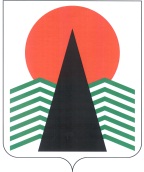 АДМИНИСТРАЦИЯ  НЕФТЕЮГАНСКОГО  РАЙОНАпостановлениег.НефтеюганскО награжденииВ соответствии с решением Думы Нефтеюганского района от 26.09.2012 № 282 «О наградах и почетных званиях Нефтеюганского района», на основании протокола заседания комиссии по наградам от 16.05.2017 № 11  п о с т а н о в л я ю:Присвоить почетное звание «Заслуженный работник образования Нефтеюганского района» Федорчук Валентине Титовне, учителю математики Нефтеюганского районного муниципального общеобразовательного бюджетного учреждения «Обь-Юганская средняя общеобразовательная школа», за значительные успехи в организации и совершенствовании образовательного и воспитательного процессов.Управлению по учету и отчетности администрации района (Т.П.Раздрогина) обеспечить выплату денежного вознаграждения Федорчук Валентине Титовне 
в размере 3500 рублей.Настоящее постановление подлежит размещению на официальном сайте органов местного самоуправления Нефтеюганского района.Контроль за выполнением постановления возложить на первого заместителя главы Нефтеюганского района С.А.Кудашкина.Глава района							Г.В.Лапковская19.05.2017№ 804-па№ 804-па